                        SZPITAL SPECJALISTYCZNY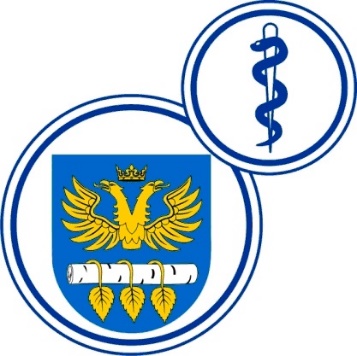 W BRZOZOWIEPODKARPACKI OŚRODEK ONKOLOGICZNYim. Ks. Bronisława MarkiewiczaADRES:  36-200  Brzozów, ul. Ks. J. Bielawskiego 18tel./fax. (013) 43 09 587www.szpital-brzozow.pl         e-mail: zampub@szpital-brzozow.pl_____________________________________________________________________________Sz.S.P.O.O. SZPiGM 3810/23/2022                                               Brzozów 15.04.2022 r.Dotyczy postępowania o udzielenie zamówienia publicznego:dostawy odzieży medycznej i roboczej oraz obuwia medycznego i roboczegoSygn. sprawy Sz.S.P.O.O. SZPiGM            3810/23/2022	W związku z pytaniem złożonym w niniejszym postępowaniu przez Wykonawcę  Zamawiający udziela następującej odpowiedzi:  Pytanie nr 1Część 1 poz. 1-12: czy Zamawiający wyrazi zgodę na wykonanie odzieży medycznej                   z tkaniny o gramaturze 165 g/m2, wykonana z 67% poliestru i 33% bawełny, pozostałe wymagania zgodnie z SWZ?Odpowiedź:Zamawiający podtrzymuje zapisy SWZ.